         ODWOŁANIE od ustalonego planu                  Zielona Góra……………….Imię i nazwisko ucznia: ......................................................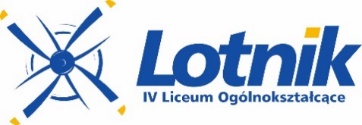      Specjalizacja: .....................................................     Klasa: .....................................................    Wychowawca: .....................................................Zwracam się z prośbą o zmianę mojego planu.Uzasadnienie konieczności zmiany planu (wypełnia uczeń):...............................................................................................................................................................................................................................................................................................................................................................................................................................................................................................................................................................................................................................................................................................................................................................................................................................................................             …………………………podpis ucznia		Uzasadnienie konieczności zmiany planu (wypełnia wychowawca):..................................................................................................................................................................................................................................................................................................................................................................................................................................................................................................................        ………………………podpis wychowawcy		MÓJ OBECNY PLAN( KURSY NA KTÓRE SIĘ DOSTAŁEM)MÓJ OBECNY PLAN( KURSY NA KTÓRE SIĘ DOSTAŁEM)MÓJ OBECNY PLAN( KURSY NA KTÓRE SIĘ DOSTAŁEM)MÓJ OBECNY PLAN( KURSY NA KTÓRE SIĘ DOSTAŁEM)PROPONUJĘ PLANPROPONUJĘ PLANPROPONUJĘ PLANPROPONUJĘ PLANlekcjaprzedmiotkursnauczyciellekcjaprzedmiotkursnauczyciel1122334455667788991010